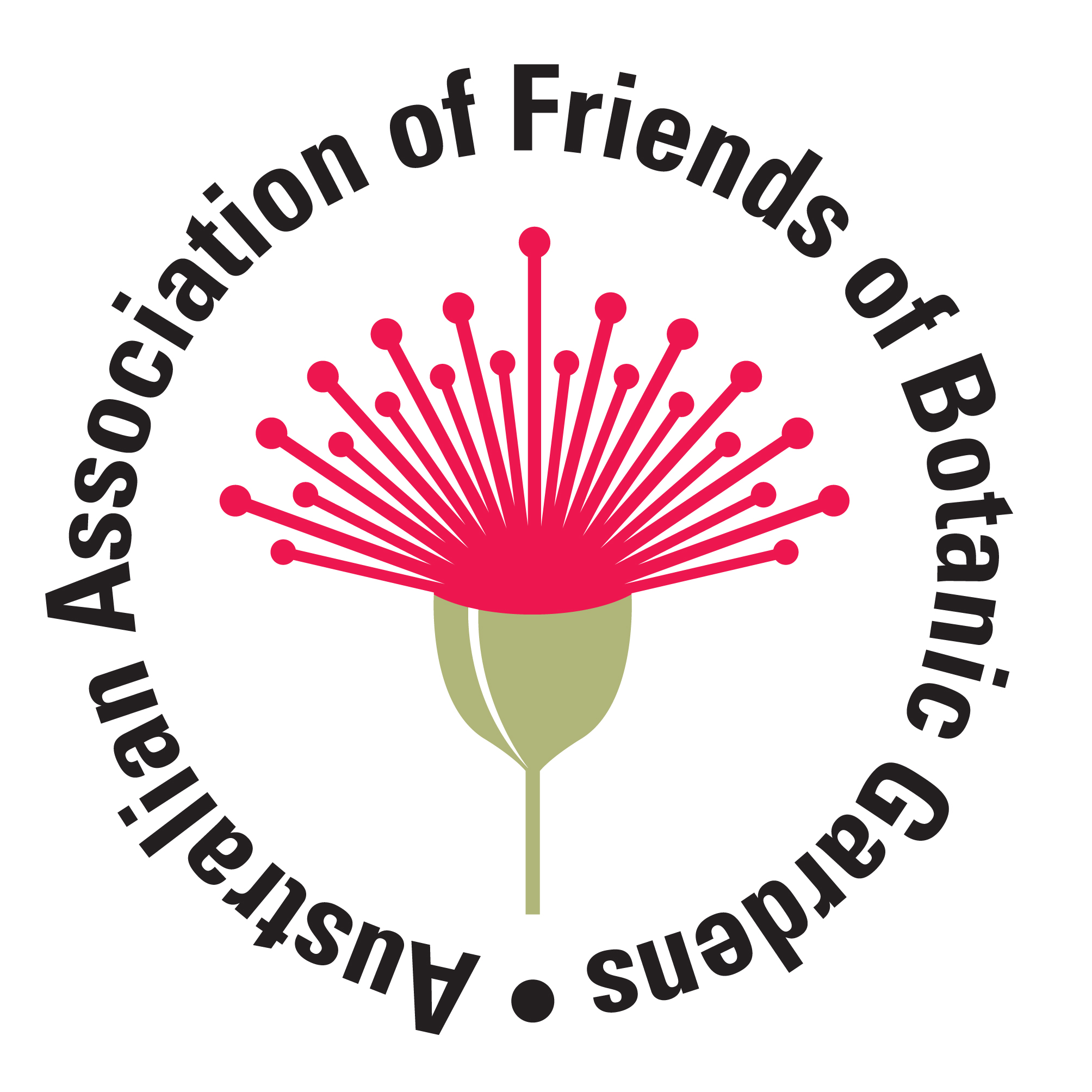                 Australian Association of Friends of Botanic Gardens Inc.Membership Application/Renewal Form 2017Please return this form to: Administration Officer by post or email to:AAFBG, PO Box 33253, Melbourne VIC. 3004info@friendsbotanicgardens.orgGroup Name: .....................................................................................................................................Address: .............................................................................................................................................................................................................. State ................................... Postcode .............................Phone............................................................ Mobile …………….…………........................................Email...................................................................................................................................................Website: .............................................................................................................................................President.........................................................Phone…………………………………….…...………….Secretary.........................................................Phone…………………………………………………….Treasurer………………………………………   Phone…………………………………….………………Number of Members……………………………Year Group Established………………………………..Group Activities………………………………………………………………………………………………. ______________________________________________________________________________Annual Subscription: 	$50 for up to 250 members$150 for 250 – 500 members$250 for 500 – 1000 members$400 for over 1000 membersSubscription Due 1st April 2017   $………………………._____________________________________________________________________________________Cheque to: 	Aust Assoc of Friends of Botanic Gardens Inc. Send form and cheque to AAFBG, PO Box 33253 Melbourne VIC 3004 On-line at: 	www.friendsbotanicgardens.orgGo to “About AAFBG” and “Membership”.Scroll to “RENEW YOUR MEMBERSHIP ONLINE” Direct transfer to BSB: 633-000 Account: 1045-71476 Reference: name of groupPlease return this form to AAFBG by mail or email.President: Dennis Ayliffe           Admin Officer: Lisa Tuck Address: PO Box 33253 Melbourne VIC 3004E info@friendsbotanicgardens.org W www.friendsbotanicgardens.org ABN 99467025064 Inc. A0026805Z